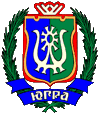 РЕГИОНАЛЬНАЯ СЛУЖБА ПО ТАРИФАМХАНТЫ-МАНСИЙСКОГО АВТОНОМНОГО ОКРУГА – ЮГРЫПРИКАЗ Об установлении предельных максимальных розничных цен на топливо твердое (дрова), реализуемое на территории ого автономного округа – Югры гражданам, управляющим организациям, товариществам собственников жилья, жилищным, жилищно-строительным или иным специализированным потребительским кооперативам, созданным в целях удовлетворения потребностей граждан в жильег. «9» декабря 2015 г.						                     № 194-нпВ соответствии с постановлениями Правительства Российской Федерации от 7 марта 1995 года № 239 «О мерах по упорядочению государственного регулирования цен (тарифов)», от 6 мая 2011 года № 354 
«О предоставлении коммунальных услуг собственникам и пользователям помещений в многоквартирных домах и жилых домов», постановлением Правительства Ханты-Мансийского автономного округа от 1 февраля 
2001 года № 17-п «О регулировании цен (тарифов) на продукцию (товары, услуги) в автономном округе», постановлениями Правительства Ханты-Мансийского автономного округа – Югры от 1 марта 2013 года № 63-п 
«О государственном регулировании цен (тарифов) на отдельные товары (услуги) в Ханты-Мансийском автономном округе – Югре», от 4 мая 
2007 года № 114-п «Об утверждении Порядка рассмотрения и принятия решений об установлении цен, тарифов, надбавок и (или) их предельных уровней на отдельные товары, услуги на территории Ханты-Мансийского автономного округа – Югры», от 14 апреля 2012 года № 137-п 
«О Региональной службе по тарифам Ханты-Мансийского автономного 
округа – Югры», на основании проведенного анализа цен на топливо твердое (дрова) и протокола правления Региональной службы по тарифам Ханты-Мансийского автономного округа – Югры от 9 декабря 2015 года 
№ 112 п р и к а з ы в а ю: Установить на период с 1 января 2016 года по 31 декабря 2016 года предельные максимальные розничные цены на топливо твердое (дрова), реализуемое на территории ого автономного округа – Югры гражданам, управляющим организациям, товариществам собственников жилья, жилищным, жилищно-строительным или иным специализированным потребительским кооперативам, созданным в целях удовлетворения потребностей граждан в жилье, без учета стоимости услуг по доставке, разгрузке топлива твердого (дров), потребителю в размере согласно приложению к настоящему приказу.Настоящий приказ вступает в силу по истечении десяти дней с момента его официального опубликования.Руководитель службы 					                   А.А.Березовский Приложениек приказу Региональной службыпо тарифам Ханты-Мансийского автономного округа – Югры     от 9 декабря 2015 года № 194-нпПредельные максимальные розничные цены на топливо твердое (дрова), реализуемое на территории ого автономного округа – Югры гражданам, управляющим организациям, товариществам собственников жилья, жилищным, жилищно-строительным или иным специализированным потребительским кооперативам, созданным в целях удовлетворения потребностей граждан в жильеМуниципальные образованияПредельная максимальная цена (с учетом НДС) на топливо твердое (дрова ГОСТ – 3243-88) за плотный кубический метр, рублейПредельная максимальная цена (с учетом НДС) на топливо твердое (дрова ГОСТ – 3243-88) за плотный кубический метр, рублейМуниципальные образованияс 1января 2016 года по 30 июня 2016 годас 1 июля 2016 года по 31 декабря 2016 годаГородской округ город Ханты-Мансийск1164,001212,00Городской округ город Нягань1039,001082,00Городской округ город Когалым1039,001082,00Городской округ город Югорск983,001024,00Городской округ город Пыть-Ях1038,001081,00Городской округ город Урай1031,001074,00Березовский район1074,001119,00Белоярский район1164,001212,00Кондинский район1164,001212,00Нефтеюганский район983,001024,00Нижневартовский район1029,001072,00Октябрьский район923,00961,00Советский район711,00740,00Сургутский район1074,001119,00Ханты-Мансийский район1048,001092,00